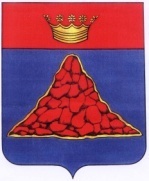 АДМИНИСТРАЦИЯ КРАСНОХОЛМСКОГО РАЙОНАТВЕРСКОЙ ОБЛАСТИП О С Т А Н О В Л Е Н И ЕО порядке и условиях оплаты и стимулирования труда в муниципальных организациях сферы образования В соответствии с постановлением Администрации Тверской области от 18.08.2017 № 247-пп «О порядке и условиях оплаты  и стимулирования труда в отдельных организациях сферы образования» Администрация Краснохолмского района постановляет:1. Утвердить Положение о порядке и условиях оплаты и стимулирования труда в муниципальных организациях сферы образования (далее – Положение) (прилагается).2. Рекомендовать муниципальным организациям Краснохолмского района определить порядок и условия оплаты и стимулирования труда с учетом положений, содержащихся в Положении.3. Признать утратившими силу:а) постановление администрации Краснохолмского района Тверской области от 26.12.2008 № 230 «О порядке, условиях оплаты и стимулирования труда в муниципальных учреждениях образования района»;б) постановление администрации Краснохолмского района Тверской области от 12.02.2010 № 49 «О внесении изменений в постановление администрации Краснохолмского района  Тверской области от 26.12.2008 № 230 «О порядке, условиях оплаты и стимулирования труда в муниципальных учреждениях образования района»»; в) постановление администрации Краснохолмского района Тверской области от 01.02.2011 № 31 «О внесении изменений в постановление администрации Краснохолмского района  Тверской области от 26.12.2008 № 230 «О порядке, условиях оплаты и стимулирования труда в муниципальных учреждениях образования района»»;г) постановление администрации Краснохолмского района Тверской области от 25.02.2011 № 50 «О внесении изменений в постановление администрации Краснохолмского района  Тверской области от 26.12.2008 № 230 «О порядке, условиях оплаты и стимулирования труда в муниципальных учреждениях образования района»»;д) постановление администрации Краснохолмского района Тверской области от 07.11.2011 № 287 «О внесении изменений в постановление администрации Краснохолмского района  Тверской области от 26.12.2008 № 230 «О порядке, условиях оплаты и стимулирования труда в муниципальных учреждениях образования района»»;е) постановление администрации Краснохолмского района Тверской области от 12.12.2011 № 344 «О внесении изменений в постановление администрации Краснохолмского района  Тверской области от 26.12.2008 № 230 «О порядке, условиях оплаты и стимулирования труда в муниципальных учреждениях образования района»»;ж) постановление администрации Краснохолмского района Тверской области от 14.02.2012 № 32 «О внесении изменений в постановление администрации Краснохолмского района  Тверской области от 26.12.2008 № 230 «О порядке, условиях оплаты и стимулирования труда в муниципальных учреждениях образования района»»;з) постановление администрации Краснохолмского района Тверской области от 12.11.2012 № 336 «О внесении изменений в постановление администрации Краснохолмского района  Тверской области от 26.12.2008 № 230»;и) постановление администрации Краснохолмского района Тверской области от 11.12.2012 № 388 «О внесении изменений в постановление администрации Краснохолмского района  Тверской области от 26.12.2008 № 230»;к) постановление администрации Краснохолмского района Тверской области от 22.03.2013 № 73 «О внесении изменений в постановление администрации Краснохолмского района  Тверской области от 26.12.2008 № 230»;л) постановление администрации Краснохолмского района Тверской области от 02.09.2013 № 238 «О внесении изменений в постановление администрации Краснохолмского района  Тверской области от 26.12.2008 № 230»;м) постановление администрации Краснохолмского района Тверской области от 26.12.2013 № 385 «О внесении изменений в постановление администрации Краснохолмского района  Тверской области от 26.12.2008 № 230»;н) постановление администрации Краснохолмского района Тверской области от 26.12.2014 № 333 «О внесении изменений в постановление администрации Краснохолмского района  Тверской области от 26.12.2008 № 230»;о) постановление администрации Краснохолмского района Тверской области от 30.03.2015 № 65 «О внесении изменений в постановление администрации Краснохолмского района  Тверской области от 26.12.2008 № 230».4. Настоящее постановление вступает в силу с 1 сентября 2017 года и подлежит обнародованию.Глава района                                                                          В.Ю. Журавлев30.08.2017№ 101 г. Красный Холм